POLA KOMUNIKASI ANTAR UMAT BERAGAMA(Studi Komunikasi Antarbudaya Tionghoa dengan MuslimPribumi di Rw 04 Kelurahan Pajajaran, Kecamatan Cicendo, Kota Bandung)Oleh:Muhamad Fauzan MauludiNRP 122050274SKRIPSIUntuk Memperoleh Gelar Sarjana Pada Program Studi Ilmu Komunikasi Fakultas Ilmu Sosial dan Ilmu Politik Universitas Pasundan Bandung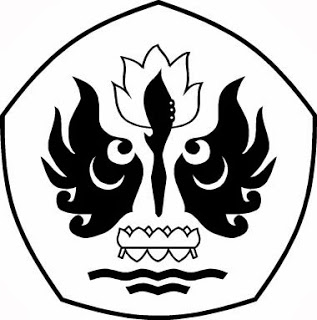 FAKULTAS ILMU SOSIAL DAN ILMU POLITIKUNIVERSITAS PASUNDANBANDUNG2016